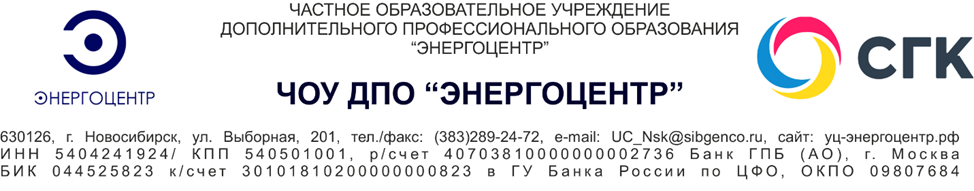 
Расписание           П - профессиональная подготовка         ПП -  профессиональная переподготовка         ПК - повышение квалификации№п/пВид программыФорма обученияНаименование образовательной программыДлительность программы (всего), часСроки обучения1ПКочноМашинист бурильно-крановой самоходной машины16001.02-02.03.232ПочноМашинист подъемника - вышки32006.02-05.04.233ППочноМашинист подъемника - вышки24006.02-22.03.234ПКочноМашинист подъемника - вышки8006.02-17.02.235ПочноСтропальщик24006.02-22.03.236ППочноСтропальщик12006.02-28.02.237ПКочноСтропальщик8006.02-17.02.238ППочноСтропальщик12013.02-07.03.239ПКочноСтропальщик8013.02-28.02.2310ПКочноРабочий люльки, находящийся на подъемнике (вышке)5620.02-02.03.2311ПКочноРабочий люльки, находящийся на подъемнике (вышке)5627.02-07.03.2312ПКочноСпециалист, ответственный за содержание подъемных сооружений в работоспособном состоянии4013.02-17.02.2313ПКочноСпециалист, ответственный за содержание подъемных сооружений в работоспособном состоянии (для периодической проверки знаний)2015.02-17.02.2314ППочноЭлектромонтер оперативно-выездной бригады40001.02-14.04.2315ППочноЭлектромонтер по ремонту воздушных линий электропередачи40001.02-14.04.2316ОРзаочноПодготовка на IV группу по электробезопасности до 1000 В4002.02-08.02.2317ППочноЭлектромонтер по эксплуатации распределительных сетей40006.02-19.04.2318ПКочноЭлектромонтер оперативно-выездной бригады12013.02-07.03.2319ПочноЭлектромонтер по оперативным переключениям в распределительных сетях64020.02-20.06.2320ПКочноЭлектромонтер по оперативным переключениям в распределительных сетях16020.02-22.03.2321ОРочноПодготовка на II группу по электробезопасности7227.02-10.03.2322ОРочноПодготовка на II-V группу по электробезопасности4027.02-03.03.2323ПКочноМастер участка РЭС12001.02-21.02.2324ПКочноПовышение квалификации электротехнического персонала, занятого эксплуатацией и ремонтом электроустановок7206.02-16.02.2325ПКочноКачество и безопасность проведения испытаний и измерений в электроустановках7207.02-17.02.2326ПочноЛаборант химического анализа (по маслу)32006.02-05.04.2327ППочноЛаборант химического анализа (по маслу)24006.02-22.03.2328ПКочноЛаборант химического анализа (по маслу)8813.02-01.03.2329ПКочно-заочноПовышение квалификации оперативного персонала котельных, турбинных, котлотурбинных цехов, 2 уровень4822.02-03.03.2330ПКочноПовышение квалификации начальников, заместителей начальников и мастеров районов тепловых сетей4027.02-03.03.2331ПКочноМастер участка7227.02-10.03.2332ППочноСварщик дуговой сварки неплавящимся электродом в защитном газе40001.02-14.04.2333ОРочноБезопасные методы и приемы выполнения работ на высоте  для работников 1 группы по безопасности (полигон)4001.02-07.02.2334ОРочно-заочноОбучение требованиям   охраны труда4814.02-20.02.2335ОРочно-заочноТребования нарядно-допускной системы (электротехническое направление)5302.02-10.02.2336ОРочноБезопасные методы и приемы выполнения работ на высоте  для работников 1 группы по безопасности (полигон)4006.02-10.02.2337ОРочноБезопасные методы и приемы выполнения работ на высоте с применением средств подмащивания (полигон)2406.02-08.02.2338ОРочноИнструктор по обучению приемам оказания первой помощи пострадавшим4006.02-10.02.2339ПКзаочноОбучение членов комиссий по проведению специальной оценки условий труда2407.02-09.02.2340ОРзаочноПравила по охране труда при работе с инструментом и приспособлениями1607.02-08.02.2341ОРочноБезопасные методы и приемы выполнения работ на высоте  для работников 2 группы по безопасности (полигон)4008.02-14.02.2342ОРочно-заочноТребования нарядно-допускной системы (теплотехническое направление)5309.02-17.02.2343ОРочноБезопасные методы и приемы выполнения работ на высоте  для работников 2 группы по безопасности (полигон)4010.02-16.02.2344ОРочноИнструктор по обучению приемам оказания первой помощи пострадавшим4013.02-17.02.2345ПКзаочноОрганизация процессов в области обеспечения работников специальной одеждой, специальной обувью и другими средствами индивидуальной защиты2413.02-15.02.2346ОРочноБезопасные методы и приемы выполнения работ на высоте  для работников 2 группы по безопасности (полигон)4014.02-20.02.2347ОРзаочноОбучение по охране труда и проверка знаний требований охраны труда работников организаций4014.02-20.02.2348ОРочноБезопасные методы и приемы выполнения работ на высоте  для работников 2 группы по безопасности (полигон)4016.02-22.02.2349ПКзаочноПравила по охране труда при работе на высоте (3 группа по безопасности работ на высоте)1616.02-17.02.2350ПКочноБезопасные методы и приемы выполнения работ на высоте  для работников 3 группы по безопасности (полигон)2420.02-22.02.2351ОРочноИнструктор по обучению приемам оказания первой помощи пострадавшим (для периодической проверки знаний)1620.02-21.02.2352ОРочноОбучение по использованию (применению) средств индивидуальной защиты2420.02-22.02.2353ОРочноПравила по охране труда при выполнении электросварочных и газосварочных работ1620.02-21.02.2354ОРзаочноПравила по охране труда при работе в ограниченных и замкнутых пространствах1620.02-21.02.2355ОРочноПравила по охране труда при работе с инструментом и приспособлениями1620.02-21.02.2356ПКочноБезопасные методы и приемы выполнения работ на высоте  для работников 3 группы по безопасности (полигон)2427.02-01.03.2357ОРочноИнструктор по обучению приемам оказания первой помощи пострадавшим4027.02-03.03.2358ПКочноПожарная безопасность для руководителей организаций, лиц, назначенных руководителем организации ответственными за обеспечение пожарной безопасности, в том числе в обособленных структурных подразделениях организации2401.02-03.02.2359ПКзаочноТехническое обслуживание, эксплуатация и монтаж автоматических установок пожаротушения, пожарной и охранной сигнализации4001.02-07.02.2360ПКочно-заочноПожарная безопасность для руководителей организаций, лиц, назначенных руководителем организации ответственными за обеспечение пожарной безопасности, в том числе в обособленных структурных подразделениях организации2402.02-06.02.2361ПКочно-заочноПожарная безопасность для руководителей организаций, лиц, назначенных руководителем организации ответственными за обеспечение пожарной безопасности, в том числе в обособленных структурных подразделениях организации2406.02-08.02.2362ППзаочноСпециалист по противопожарной профилактике25606.02-24.03.2363ПКочноПожарная безопасность для лиц, на которых возложена трудовая функция по проведению противопожарного инструктажа2415.02-17.02.2364ПКочно-заочноПожарная безопасность для лиц, на которых возложена трудовая функция по проведению противопожарного инструктажа2415.02-17.02.2365ПКочноПожарная безопасность для лиц, на которых возложена трудовая функция по проведению противопожарного инструктажа2420.02-22.02.2366ПКочноПодготовка лиц, осуществляющих хранение, транспортировку и эксплуатацию баллонов (кислородных, ацетиленовых, пропанбутановых (СУГ) и других с горючими и негорючими газами)2413.02-15.02.2367ПКочноОсновы промышленной безопасности2401.02-03.02.2368ПКзаочноОсновы промышленной безопасности2408.02-10.02.2369ПКзаочноТребования промышленной безопасности к оборудованию, работающему под избыточным давлением3007.02-10.02.2370ПКочноТребования промышленной безопасности к оборудованию, работающему под избыточным давлением3007.02-10.02.2371ПКочноЭксплуатация опасных производственных объектов, на которых используются сосуды, работающие под избыточным давлением 1607.02-08.02.2372ПКочноЭксплуатация опасных производственных объектов, на которых используются трубопроводы пара и горячей воды 1608.02-09.02.2373ПКочноЭксплуатация опасных производственных объектов, на которых используются котлы (паровые, водогрейные, электрические, а также с органическими и неорганическими теплоносителями) 1609.02-10.02.2374ПКзаочноЭксплуатация опасных производственных объектов, на которых используются котлы (паровые, водогрейные, электрические, а также с органическими и неорганическими теплоносителями) 1607.02-08.02.2375ПКзаочноЭксплуатация опасных производственных объектов, на которых используются сосуды, работающие под избыточным давлением 1607.02-08.02.2376ПКзаочноЭксплуатация опасных производственных объектов, на которых используются трубопроводы пара и горячей воды 1607.02-08.02.2377ПКзаочноТребования промышленной безопасности к оборудованию, работающему под избыточным давлением3015.02-20.02.2378ПКочноТребования промышленной безопасности к оборудованию, работающему под избыточным давлением3027.02-02.03.2379ПКзаочноПроектирование, строительство, реконструкция, техническое перевооружение и капитальный ремонт сетей газораспределения и газопотребления 1602.02-03.02.2380ПКзаочноЭксплуатация систем газораспределения и газопотребления 1614.02-15.02.2381ПКзаочноТребования промышленной безопасности в химической, нефтехимической и нефтегазоперерабатывающей промышленности2406.02-08.02.2382ПКочноТребования промышленной безопасности в химической, нефтехимической и нефтегазоперерабатывающей промышленности2415.02-17.02.2383ПКочноЭксплуатация опасных производственных объектов складов нефти и нефтепродуктов 1615.02-16.02.2384ПКочноБезопасное ведение газоопасных, огневых и ремонтных работ1615.02-16.02.2385ПКзаочноБезопасное ведение газоопасных, огневых и ремонтных работ1620.02-21.02.2386ПКзаочноЭксплуатация стационарных компрессорных установок, воздухопроводов и газопроводов 1620.02-21.02.2387ПКзаочноПроизводство водорода методом электролиза воды 1620.02-21.02.2388ПКзаочноЭксплуатация опасных производственных объектов складов нефти и нефтепродуктов 1620.02-21.02.2389ПКзаочноТребования промышленной безопасности при транспортировании опасных веществ 2403.02-07.02.2390ПКочноТребования промышленной безопасности при транспортировании опасных веществ2420.02-22.02.2391ПКочноТранспортирование опасных веществ железнодорожным транспортом 1620.02-21.02.2392ПКзаочноЭксплуатация тепловых энергоустановок1602.02-03.02.2393ПКочноЭксплуатация тепловых электрических станций 1602.02-03.02.2394ПКзаочноЭксплуатация тепловых электрических станций 1602.02-03.02.2395ПКочноЭксплуатация тепловых энергоустановок1620.02-21.02.2396ОРзаочноПрофессиональная подготовка лиц, допущенных к обращению с отходами I – IV класса опасности11224.02-17.03.2397ОРочноПодготовка электрослесарей по обслуживанию АиСИ электростанций и слесарей по КИПиА, обслуживающих КИП и А котельных (по Правилам безопасности сетей газораспределения и газопотребления и другим НТД)8006.02-17.02.2398ОРзаочноПерсонал обслуживающий сосуды, работающие под избыточным давлением2414.02-16.02.2399ОРзаочноПерсонал обслуживающий сосуды, работающие под избыточным давлением, трубопроводы пара и горячей воды3214.02-17.02.23100ОРзаочноПерсонал обслуживающий трубопроводы пара и горячей воды2414.02-16.02.23101ОРочноИзучение возможностей Microsoft Excel (базовый курс)2420.02-22.02.23102ОРочноВодитель-наставник2401.02-03.02.23103ОРочноЕжегодные занятия с водителями автотранспортных средств (техминимум)2001.02-07.02.23104ОРочноЕжегодные занятия с водителями автотранспортных средств (техминимум)2006.02-10.02.23105ОРочноЕжегодные занятия с водителями автотранспортных средств (техминимум)2013.02-15.02.23106ОРочноЕжегодные занятия с водителями автотранспортных средств (техминимум)2013.02-15.02.23107ОРочноЕжегодные занятия с водителями автотранспортных средств (техминимум)2013.02-17.02.23108ОРочноЕжегодные занятия с водителями автотранспортных средств (техминимум)2013.02-17.02.23109ОРочноЕжегодные занятия с водителями автотранспортных средств (техминимум)2028.02-06.03.23110ОРочноСпециальная подготовка оперативного персонала электростанций (теоретическая часть)201.02-28.02.23111ОРочноСпециальная подготовка оперативного персонала электростанций (теоретическая часть)201.02-28.02.23112ОРочноСпециальная подготовка оперативного персонала электростанций (теоретическая часть)201.02-28.02.23113ОРочноСпециальная подготовка оперативного персонала электростанций (теоретическая часть)201.02-28.02.23114ОРочноСпециальная подготовка оперативного персонала электростанций (теоретическая часть)401.02-28.02.23115ОРочноСпециальная подготовка оперативного персонала электростанций (теоретическая часть)201.02-28.02.23116ОРочноТренажерная подготовка персонала цеха ТАИ801.02-28.02.23117ОРочноТренажерная подготовка теплотехнического персонала801.02-28.02.23118ОРочноТренажерная подготовка теплотехнического персонала блочных ТЭС801.02-28.02.23119ОРочноТренажерная подготовка электротехнического персонала801.02-28.02.23